Bärlauch-Aufstrich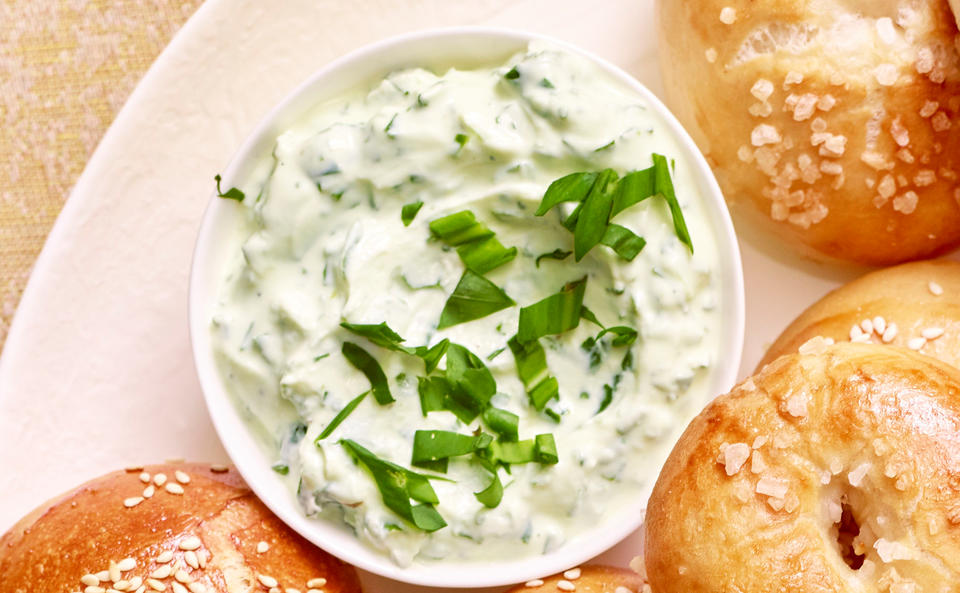 Zutaten:250 g  Topfen  2 EL  Sauerrahm  2 Bund  Bärlauch frisch  1 TL  Zitronensaft  1 TL Senf   Salz  und Pfeffer Zubereitung: Den Bärlauch waschen und ganz fein hacken. Topfen und Sauerrahm verrühren. Den fein gehackten Bärlauch unter die Topfenmasse rühren und mit Zitronensaft, Salz, Senf und Pfeffer verfeinern.  